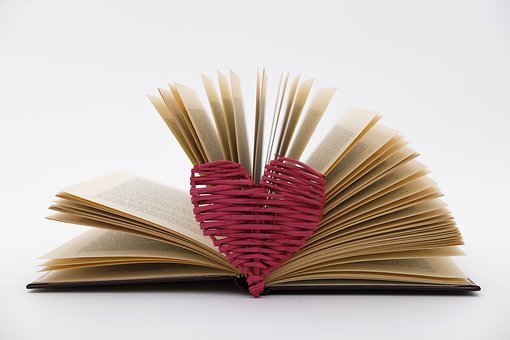 5. RAZREDAMBJORNSEN, I.: Samson&RobertoBLYTON, E.: Nagajivka Nika v šoli/Pet prijateljev/Skrivni sedem …BROOKS, B.: Zgodbe za fante, ki si drznejo biti drugačni 1., 2. del/Zgodbe za otroke, ki si drznejo biti drugačniCAVALLO, F.: Zgodbe za lahko noč za uporniške punce, 1., 2. delDahl, R.: Veliki dobrodušni velikan/KavleŽ iflA/Gravža/Črovnice/Matilda …DOUGLAS, J.: Pošastni učitelj plavanjaIngolič, A.: Deček z dvema imenoma/Tajno društvo PGCJURČIČ, J.: Kozlovska sodba v Višnji GoriKOKALJ, T.; Cirkus treh vetrovKovač, P.: Urške so brez napakeLindgren, A.: Pika Nogavička/Bratec in kljukec s streheMate, M.: Babica v supergahNOSTLINGER, C.: Rozi Rigler, dobri duhOGRIZEK, M.: Koko Dajsa v mestuPARR, M.: Tonja iz Hudega brega/Vafljevi srčki/Golmanka in morjePartljič, T.: Dupleška mornaricaPREGELJ, S.: Deček Brin na domačem kolišču/Do konca jezera in naprej/K morjuPILKEY, D.: Pasji mož (zbirka)/Kapitan Gatnik (zbirka)PODGORŠEK, M.: Veliki SlovenciROZMAN, A.: Predpravljice in popovedkeSivec, I.: Vlomilci delajo poletiSpyri, J.: HeidiTim, U.: Dirkalni pujs Rudi RilecWALLIAMS, D.: Vsi ti brezupno obupni otroci 1., 2., 3./Vsi ti brezupno obupni učitelji/Vsi ti brezupno obupni starši/Tiranska teta/Mihec milijarder/Babica barabica/Mišburger/Dedkov veliki pobeg/Ati v zagati/Polnočna tolpa/Ledena pošastWELSH, R.: VampekZupan, D.: Tri skrivnosti Drekca Pekca in Pukca Smukca STRIPIGoscinny: AsterixHerge: Tintin in njegove pustolovščineSCHULZ, C.: Osamleni beagleVUKOTIČ, J.: Reformatorji v stripu/ZnamenitniWatterson, B.: Varovančevo maščevanje/Nekaj pod posteljo se slini/Čudaka z drugega planetaPESMIFRITZ, E.: VraneGOLOB, B.: Slovnica, odčarana čarovnicaMAUER, N.: Velik sončen danMODERNDORFER, V.: Zakaj so sloni rahlospeči/Luža, čevelj, smrkelj in rokavNOVAK, B. A.: Domišljija je povsod doma NOVAK, M.: Ura zoologijePAVČEK, T.: Vrtiljak/Majnice: fulaste pesmi/Redobesednice/Čenčarija/VrtiljakZAJC, D.: Ta roža je zatePOUČNEALBANESE, L.: Astronomija za radovedne CHOUDHURY, B.: Enciklopedija vesoljaCOLOMBO, M.: Zemljevidi mestDENNIE, D.: Zakaj? Zemlja: sijajni odgovori na osupljiva vprašanjaGIFFORD, C.: Prva knjiga o telesuHEDELIN, P.: Moje zanimivo teloMINUZ, A.: Velika knjiga o športuMIZIELINSKA, A.: ZemljevidiOLIVIERI, J.: 20 izjemnih fantov, ko so spremenili svetTROIANO, R.: 20 izjemnih punc, ki so spremenile svetTUCKERMANN, A.: Vsi tukaj, vsi skupaj!